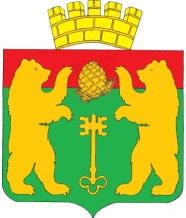 АДМИНИСТРАЦИЯ ПОСЕЛКА КЕДРОВЫЙКРАСНОЯРСКОГО КРАЯП О С Т А Н О В Л Е Н И ЕОб отмене режима функционирования ПОВЫШЕННОЙ ГОТОВНОСТИ для органов управления и сил территориальной подсистемы РСЧС 
поселка Кедровый Красноярского краяВ соответствии с Федеральным законом от 21.12.1994 №68-ФЗ «О защите населения территорий от чрезвычайных ситуаций природного и техногенного характера», Постановлением Правительства Российской Федерации 
от 30.12.2003 №794 «О единой государственной системе предупреждения и ликвидации чрезвычайных ситуаций», Законом Красноярского края от 10.02.2000 №9-631 «О защите населения и территории Красноярского края от чрезвычайных ситуаций и техногенного характера», Уставом поселка Кедровый Красноярского краяП О С Т А Н О В Л Я Ю:Отменить с 06.07.2020г. режим функционирования ПОВЫШЕННОЙ ГОТОВНОСТИ, введенный Постановлением администрации поселка Кедровый Красноярского края от 15.05.2020 №193-п «О мерах по недопущению возникновения и развития чрезвычайной ситуации на территории городского округа поселок Кедровый Красноярского края» и ввести режим функционирования ПОВСЕДНЕВНОЙ ДЕЯТЕЛЬНОСТИ.Контроль исполнения настоящего постановления возложить заместителя главы поселка Кедровый Красноярского края Быковских О.Н.Настоящее постановление вступает в силу с момента его подписания.Опубликовать постановление на официальном сайте www.pgtkedr.ru в информационной телекоммуникационной сети Интернет.06.07.2020п. Кедровый№270-п Глава поселка КедровыйКрасноярского краяА.М. Федорук